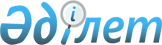 "Оңтүстік Қазақстан облысының мемлекеттік сәулет-құрылыс бақылауы басқармасы" мемлекеттік мекемесі туралы ережені бекіту туралы" Оңтүстік Қазақстан облысы әкімдігінің 2015 жылғы 26 қаңтардағы № 17 қаулысына өзгерістер мен толықтырулар енгізу туралы
					
			Күшін жойған
			
			
		
					Оңтүстік Қазақстан облыстық әкімдігінің 2016 жылғы 1 ақпандағы № 28 қаулысы. Оңтүстік Қазақстан облысының Әділет департаментінде 2016 жылғы 18 ақпанда № 3594 болып тіркелді. Күші жойылды - Оңтүстік Қазақстан облыстық әкімдігінің 2016 жылғы 16 мамырдағы № 136 қаулысымен      Ескерту. Күші жойылды - Оңтүстік Қазақстан облыстық әкімдігінің 16.05.2016 № 136 қаулысымен.

      "Қазақстан Республикасындағы жергілікті мемлекеттік басқару және өзін-өзі басқару туралы" 2001 жылғы 23 қаңтардағы Заңының 27 бабының 2 тармағына, "Мемлекеттік мүлік туралы" Қазақстан Республикасының 2011 жылғы 1 наурыздағы Заңының 17 бабының 7) тармақшасына сәйкес Оңтүстік Қазақстан облысының әкімдігі ҚАУЛЫ ЕТЕДІ:

      1. Оңтүстік Қазақстан облысы әкімдігінің 2015 жылғы 26 қаңтардағы № 17 "Оңтүстік Қазақстан облысының мемлекеттік сәулет-құрылыс бақылауы басқармасы" мемлекеттік мекемесі туралы ережені бекіту туралы" (Нормативтік құқықтық актілерді мемлекеттік тіркеу тізілімінде 2989-нөмірмен тіркелген, 2015 жылғы 4 ақпанда "Оңтүстік Қазақстан" газетінде жарияланған) қаулысына мынадай өзгерістер мен толықтырулар енгізілсін:

      "1. Жалпы ережелер" деген тарауда:

      9-тармақ мынадай редакцияда жазылсын:

      "9. Заңды тұлғаның орналасқан жері: Қазақстан Республикасы, Оңтүстік Қазақстан облысы, Шымкент қаласы, Қаратау ауданы, Астана даңғылы, 10-құрылыс, пошталық индексі 160023.";

      "2. Мемлекеттік органның миссиясы, негізгі міндеттері, функциялары, құқықтары мен міндеттері" деген тарауда:

      16-тармақтың 2) және 8) тармақшалары алынып тасталсын;

      мынадай мазмұндағы 10) тармақшамен толықтырылсын:

      "10) сәулет, қала құрылысы және құрылыс саласындағы жобаларды басқару жөніндегі ұйымдарды аккредиттеу.".

      2. "Оңтүстік Қазақстан облысы Әкімінің аппараты" мемлекеттік мекемесі Қазақстан Республикасының заңнамалық актілерінде белгіленген тәртіпте:

      1) осы қаулыны Оңтүстік Қазақстан облысының аумағында таратылатын мерзімді баспа басылымдарында және "Әділет" ақпараттық-құқықтық жүйесінде ресми жариялануын;

      2) осы қаулыны Оңтүстік Қазақстан облысы әкімдігінің интернет-ресурсына орналастыруын қамтамасыз етсін.

      3. Осы қаулы оның алғашқы ресми жарияланған күнінен кейін күнтізбелік он күн өткен соң қолданысқа енгізіледі.

      4. Осы қаулының орындалуын бақылау облыс әкімінің бірінші орынбасары Д.А.Сатыбалдыға жүктелсін.


					© 2012. Қазақстан Республикасы Әділет министрлігінің «Қазақстан Республикасының Заңнама және құқықтық ақпарат институты» ШЖҚ РМК
				
      Облыс әкімі

Б.Атамқұлов

      Д.Сатыбалды

      Б.Жылқышиев

      С.Қаныбеков

      Е.Садыр

      С.Тұяқбаев

      А.Абдуллаев

      К.Мендебаев
